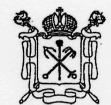 ПРАВИТЕЛЬСТВО САНКТ-ПЕТЕРБУРГАКОМИТЕТ ПО ОБРАЗОВАНИЮГосударственное общеобразовательное учреждение
    средняя общеобразовательная школа № 617
    Приморского района Санкт-ПетербургаРабочая  программапо окружающему мируУМК «Перспектива »3 классСанкт-Петербург2012 годПояснительная записка к рабочей программе по окружающему мируРабочая программа составлена на основе следующих нормативных документов и методических рекомендаций:Федеральный компонент государственного стандарта общего образования: Приказ МО Российской Федерации № 1089 от 05.03.2004 «Об утверждении федерального компонента государственных образовательных стандартов начального общего, основного общего и среднего (полного) общего образования»Федеральный перечень учебников, рекомендованных (допущенных) Министерством образования и науки Российской Федерации к использованию в образовательном процессе в общеобразовательных учреждениях, на 2012/2013 учебный год.Учебный план образовательного учреждения на 2012/2013 учебный годДидактическое обеспечение:А.А. Плешаков, М.Ю. Новицкая Окружающий мир 3 класс. Учебник в 2 частях. М. Просвещение,2011 А.А. Плешаков, М.Ю. Новицкая Окружающий мир. Рабочая тетрадь 3 класс. Пособие для учащихся образовательных учреждений в 2 частях. М. Просвещение, 2012Методическое обеспечение:1.	А.А. Плешаков Методическое пособие к учебнику Окружающий мир. 3 класс. М.: Просвещение,20092.    Технологические карты Окружающий мир. (с сайта: www.prosv.ru/umk/perspektiva)Количество часов в неделю по программе :                                                      2Количество часов в неделю по учебному плану:                                              2Количество часов в год:                                                                                     68Рабочая программа по окружающему миру разработана на основе Программы Министерства образования РФ: Начальное общее образование, авторской программы А. А. Плешакова «Окружающий мир», утвержденной МО РФ в соответствии с требованиями Федерального компонента государственного стандарта начального образования.Курс «Окружающий мир» имеет экологическую направленность, которая определена особой актуальностью экологического образования в современных условиях. С началом третьего тысячелетия экологические проблемы, возникшие ранее, не только не исчезли, а продолжают углубляться. В XXI веке их решение приобретает характер фактора выживания человечества. Особую остроту экологические проблемы будут иметь в России, поскольку наша страна решает сложнейшие задачи экономического и социального развития в условиях крайнего дефицита экологической культуры в обществе.Учебный курс «Окружающий мир» носит личностно-развивающий характер. Его цель – воспитание гуманного, творческого, социально активного человека, уважительно и бережно относящегося к среде своего обитания, к природному и культурному достоянию человечества.Приоритетной задачей курса является формирование в сознании ученика ценностно-окрашенного образа окружающего мира как дома своего собственного и общего для всех людей, для всего живого. На этой основе происходит становление у ребенка современной экологически ориентированной картины мира, развивается чувство сопричастности к жизни природы и общества, формируются личностные качества культурного человека – доброта, терпимость, ответственность.К числу важнейших задач курса относятся воспитание любви к своему городу, к своей Родине, формирование опыта экологически и этически обоснованного поведения в природной и социальной среде, развитие интереса к познанию самого себя и окружающего мира, осуществление подготовки к изучению естественнонаучных и обществоведческих дисциплин в основной школе.При этом средствами учебного предмета целенаправленно создаются условия для развития у учащихся познавательных процессов, речи, эмоциональной сферы, творческих способностей, формирования учебной деятельности.Содержание курса охватывает весьма широкий круг вопросов: от элементарных правил личной гигиены до знаний о нашей планете, о странах и народах мира. При этом человек, природа и общество рассматриваются в их неразрывном, органичном единстве.Отбор содержания учебного курса «Окружающий мир» осуществлялся на основе следующих ведущих идей:идея многообразия мира;идея экологической целостности мира;идея уважения к миру.Многообразие как форма существования мира ярко проявляет себя и в природной, и в социальной сферах. На основе интеграции естественнонаучных, географических, исторических сведений в курсе выстраивается яркая картина действительности, отражающая многообразие природы и культуры, видов человеческой деятельности, стран и народов. В соответствии с экологической направленностью курса особое внимание мы уделяем знакомству младших школьников с природным многообразием, рассматривая его и как самостоятельную ценность, и как условие, без которого невозможно существование человека, удовлетворение его материальных и духовных потребностей.Экологическая целостность мира – важнейший аспект фундаментальной идеи целостности, также последовательно реализуемой в курсе. Идея экологической целостности мира реализуется через раскрытие разнообразных экологических связей: между неживой природой и живой, внутри живой природы, между природой и человеком. В частности, рассматривается значение каждого природного компонента в жизни людей, анализируется положительное и отрицательное воздействие человека на эти компоненты. Важнейшее значение для осознания детьми единства природы и общества, целостности самого общества, теснейшей взаимозависимости людей имеет также включение в программу элементарных сведений из области экономики, которые присутствуют в программе каждого класса.Уважение к миру – это предлагаемая и применяемая нами формула нового отношения к окружающему, основанного на признании само ценности сущего, на включении в нравственную сферу отношения не только к другим людям, но и к природе, к рукотворному миру. В основе методики преподавания курса «Окружающий мир» лежит проблемно-поисковый подход, обеспечивающий реализацию развивающих задач учебного предмета. При этом используются разнообразные методы и формы обучения. Учащиеся ведут наблюдения явлений природы и общественной жизни, выполняют практические работы и опыты, в том числе исследовательского характера, различные творческие задания. Проводятся дидактические и ролевые игры, учебные диалоги, моделирование объектов и явлений окружающего мира. Для успешного решения задач курса важны экскурсии и учебные прогулки, встречи с людьми различных профессий, организация посильной практической деятельности по охране среды и другие формы работы, обеспечивающие непосредственное взаимодействие ребенка с окружающим миром. Занятия могут проводиться не только в классе, но и на улице, в лесу, парке, музее и т. д.Шаг за шагом внимание ребенка системно переключается в разные сферы: наблюдение за природой и освоение естественнонаучной картины мира; знакомство с народной картиной мира, отраженной в ритмичном чередовании труда и праздников людей в течение года; сопоставление современной точки зрения на необходимость бережного отношения человека к природе, к своему здоровью и народной точки зрения на окружающий мир как единство человека и природы; сравнение между собой календарных трудовых и праздничных традиций разных народов России и мира.Содержание учебного материалаУчебник «Окружающий мир» для третьего класса включает  четыре раздела:«Радость познания» -  11 часов;«Мир как дом»  -  20 часов;«Дом как мир»  -  21 часов;«В поисках Всемирного наследия»  -  14 часов.Резерв – 2 часаОсновные темы каждого триместраI тр.Как я изменился за год;Как изменились мои друзья;С кем я отправлюсь в путешествие;Готовимся к путешествию.II тр.Почему вода бывает святой;Как сохранить воздух — наше невидимое сокровище;Как уберечь землю — нашу кормилицу;«Большая охота» в родном городеIII тр.Помним ли мы своих предков;Откуда произошла моя фамилия;Тепло родного дома;«Красный угол» родного дома;Златоглавое чудо (церковь рядом с домом и её история).Учимся помогать слабому;Как жить в мире, или Можно ли обойтись без ссор;Легко ли просить прощение;Когда мы радуемся и когда грустим;Что значит «милосердие»;Любовью за любовь;Что мы будем читать летом.Требования к уровню подготовки обучающихся.Формировать духовно-нравственные ориентиры, необходимые человеку в течение всей его жизни.Познакомить детей с природными и культурными объектами мировой значимости.Закрепить сложившееся у них в течение года представление о существовании непреходящих, вечных ценностей на всех уровнях бытия — личного, семейного, общечеловеческого.Экологическое воспитание:Развивать наблюдательность, интерес к природе своей местности, желание узнать традиционную трудовую и праздничную культуру народов своего края, тесно связанную с егоприродно-климатическими особенностями.Развивать у ребёнка познавательных процессов, речи, эмоциональной сферы, творческих способностей, положительных личностных качеств.Формировать целый комплекс ключевых компетентностей — коммуникативной, информационной, социальной, нравственной.Практико-ориентированный характер:Познакомить с конкретными представителями флоры и фауны своего края.формировать умения распознавать их в природе, на рисунках и фотографиях;продолжать знакомство детей с названиями наиболее распространённых в окружающейместности растений, грибов, животных. Познакомить с названиями членов семьи по родству и свойству в языках народов своего края, с поэтичным, психологически выверенным, разумным отношением к каждому возрастномуэтапу жизненного цикла, отражённому в семейных обрядах и обычаях в традиционной культуре народов своего края.Исследовательская и проектная деятельность:Познакомить  с методами научного познания мира (наблюдение, опыт, эксперимент, измерение и определение природных объектов, моделирование),с измерительными инструментами и лабораторным оборудованием,раскрыть роль книги, средств массовой информации, экскурсий и путешествий в знакомстве с природными объектами, фактами истории и общественно-политической жизни.Культурное многообразие :раскрыть перед детьми величие и непреходящую ценность объектов Всемирного природного и культурного наследия;подойти к вопросу об образе идеального человека, лучших человеческих качеств, всемирных духовных сокровищ, воплощённых в личностях святых, подвижников, деятелей истории икультуры, в произведениях народной и духовной словесности, изобразительного искусства, музыки, зодчества.Духовно-нравственная наполненность:познакомить с творчеством и жизненной судьбой великих людей, внёсших значительный вклад в совокупное культурное наследие России и мира.Система оценивания.Оценка достижений планирумых результатов реализуется в соответствии с «Системой оценки планируемых результатов освоения основной образовательной программы начального общего образования Критерии оценки:            Контрольная работа по предмету Окружающий мир проводится в форме тестирования или проектной работы. На контроль могут быть вынесены следующие предметные и метапредметные умения и навыки: Знание пройденного учебного материала;Умение находить и использовать в работе необходимую информацию из различных источников (справочная литература, энциклопедия, Интернет и др.)Умение планировать свои действия;Навык самопроверки и самоконтроля;Умение аргументировать свои действия;Умения наблюдать, сравнивать, анализировать, делать выводы;Календарно - тематический план«Согласовано»«Утверждаю» ________________________педагогический совет ГОУ № 617директор ГОУ № 617 О.И. Смирновапр. № ________   от _______________«________» ____________________ 20 ___г.№
п./п.Наименование разделов и тем программы.Всего часовОрганизация урокаОрганизация урокаОрганизация урокаОрганизация урокаДомашнее задание№
п./п.Наименование разделов и тем программы.Всего часовХарактеристикадеятельностиобучающегосяна уроке поформированиюУУД (мета-предметныхумений)Характеристикадеятельностиобучающегосяна уроке поформированиюпредметныхумений и навыковНовыепонятияи термины,которыебудут введены(или закреплены)в ходе урокаЧто подлежитконтролюи виды контроляусвоения учебногоматериала в ходеданного  урока.Раздел «Радость познания»111СВЕТ ЗНАНИЯ. 1Извлечение необходимой информации из текста.Дать представление о том, что стремлениек творческому познанию окружающего мира есть отличительная черта человека.Древняя история о мастере Дедале и его сыне Икаре.Древнегреческий миф.Уметь привести примеры того, как изобретения на основе познания природы и общества изменяют жизнь современного человека по сравнению с образом жизни наших предков.Теоретический материал учебника стр. 4-7,р.т. стр. 4 № 3,42КАК ИЗУЧАЮТОКРУЖАЮЩИЙ МИР.1Выбор наиболее эффективных способов решения задач. Дать понятие о методах исследованияокружающего мира.Способы исследования, наблюдения, опыты, измерения, этапы, приборы, инструменты, лабораторное оборудование.Учащиеся должны научитьсяхарактеризовать методы исследования.Теоретический материал учебника стр. 8-11, р.т. стр. 9 № 4,53 КНИГА — ИСТОЧНИК ЗНАНИЙ. 1 Выполнение действий по алгоритму.Научить детей пользоваться справочной литературой.«переплёты»  «словарь», «энциклопедия»,«путеводитель», «атлас».Уметь разыскатьнеобходимые сведения в словаре, справочнике, путеводителе.Теоретический материал учебника стр. 12-15 , р.т. стр. 12 № 2,3,44 ОТПРАВИМСЯ НА ЭКСКУРСИЮ.1Осознанное и произвольное построение речевого высказывания. Познакомить детей с познавательнымивозможностями, которые предоставляют музеи разных типов, океанариумы, планетарии, другие учреждения подобного научно-просветительского характера.«экскурсия», «вылазка»Уметь разыскать необходимыесведения об этих учреждениях в путеводителях.Теоретический материал учебника стр. 16-19, р.т. стр. 14 № 2,3,55 О ЧЁМ РАССКАЖЕТ ПЛАН. 1Использование знаково-символических средств. Дать понятие о плане местности и его видах, о масштабе, об ориентировке относительно сторон света, условных обозначениях на плане.План местности, условные знаки,масштаб.Учащиеся должны научитьсяразличать условные обозначения на плане, изучить и уметь читать план своего города.Теоретический материал учебника стр. 20-23, р.т. стр. 18 № 3,4,56 ПЛАНЕТА НА ЛИСТЕ БУМАГИ. 1 Поиск необходимой информации.Дать понятие о карте, научить читатькарту мира, дать понятие о континенте (материке), познакомить с изображениями материков на карте мира.Карта мира, континент (материк),часть света, Евразия, Африка, Австралия, Северная и Южная Америка, Антарктида.Учащиеся должны научитьсясопоставлять изображения на глобусе и карте мира, читатькарту по условным обозначениям на ней.Теоретический материал учебника стр. 24-27(ориентирование на карте),р.т. стр. 22 № 2,5,67СТРАНЫ И НАРОДЫНА ПОЛИТИЧЕСКОЙ КАРТЕ МИРА.1Работа в группе.Учёт разных мнений, координирование в сотрудничестве разных позиций.Научить детей использовать познавательные возможности, которые предоставляет политическая карта мира (и карты отдельных материков); находить местоположение страны, её границы, её столицу, соседние с ней страны.Уметь на карте разыскать ту или иную страну, показать её границы, определить столицу, назвать соседние с нейстраны.Теоретический материал учебника стр. 28-31, р.т. стр. 25 № 38ПУТЕШЕСТВУЯ, ПОЗНАЁМ МИР. 1 Самостоятельное выделение и формулирование познавательной цели.Научить детей осознанно готовиться к путешествию по определённому плану; находить в справочнойлитературе необходимую для путешествия информацию;определять цель путешествия.Фотоаппарат, видеокамера, знаки прогнозапогоды, дорожная одежда, красный крест; путеводители, компас, бинокль.Уметь поставить цель путешествия;соотнести личные интересы с интересами своих спутников.Теоретический материал учебника стр. 32-35, р.т. стр. 27 № 39ТРАНСПОРТ. 1 Подведение под понятие.Познакомить детей со старинными средствами передвижения; предложить им дать систематизациютранспорта по видам.«стальная конница»Метрополитен.Железнодорожная сеть.Уметьсистематизировать транспорт по видам.Теоретический материал учебника стр. 36-39, р.т. стр. 28 № 1,210 СРЕДСТВА ИНФОРМАЦИИ И СВЯЗИ.1Выражение своих мыслей с полнотой и точностью.Познакомить детей со старинными способами обмена информацией между людьми.Телеграфист.Азбука Морзе.Уметь различатьсредства связи, используемые в личной и общественной жизни.Теоретический материал учебника стр. 40-43, р.т. стр. 33 № 3,411Праздник «Книга источник знаний»1Раздел «Мир как дом» 2012 МИР ПРИРОДЫВ НАРОДНОМ ТВОРЧЕСТВЕ. 1 Работа в группе.Учёт разных мнений достижение договорённостей и согласование общих решений.Познакомить детей со способами отражения древней мысли человечества о единстве мира в разныхвидах народного творчества.Сюжеты и орнамент.Архитектурные украшения.Уметь найти образединого мира-дома в словесных и изобразительно-прикладных произведениях народного творчества.Теоретический материал учебника стр. 46-49, р.т. стр. 34 № 2,313 ИЗ ЧЕГО СОСТОИТ ВСЁ.1Анализ, синтез, сравнение, обобщение, аналогия.Дать понятие о природных объектах и обих классификации, познакомить с твёрдыми телами, жидкостями и газами.Природные объекты, твёрдые тела,жидкости, газы, вещества.Учащиеся должны научитьсяразличать природные объекты.Теоретический материал учебника стр. 50-53, р.т. стр. 36 № 2,314 МИР НЕБЕСНЫХ ТЕЛ. 1 Познавательная инициатива.Продолжить формирование научной картины мира, дать понятие о Солнце как о ближайшей к намзвезде, источнике света и тепла для всего живого на Земле.Звёзды и планеты, Солнечная система.Учащиеся должны научитьсяхарактеризовать Солнце как ближайшую к нам звезду.Теоретический материал учебника стр. 54-57 , р.т. стр. 40 № 1,2,515 НЕВИДИМОЕ СОКРОВИЩЕ. 1 Выдвижение гипотез и их обоснование.Познакомить детей с воздухом, его составоми свойствами.Смесь газов, кислород, углекислыйгаз, азот.Учащиеся должны научитьсяхарактеризовать свойства воздуха, понимать природу егодвижения в атмосфере.Теоретический материал учебника  стр. 58-61,р.т. стр. 42 № 2,316САМОЕ ГЛАВНОЕ ВЕЩЕСТВО.1Работа в группе.Формулирование и аргументация своего мнения, учёт разных мнений.Дать понятие о воде и её распространённости на планете, об агрегатных состояниях воды, о значении воды для живых организмов.Твёрдое, жидкое, газообразное состояние.Научиться уметь показывать на карте водные объекты; извлекать из источников дополнительную информацию о воде, её свойствах и её значении.Теоретический материал учебника стр. 62-6317СВОЙСТВА ВОДЫ.КРУГОВОРОТ ВОДЫ В ПРИРОДЕ. 1 Построение логической цепочки рассуждений,  доказательств.Познакомить со свойствами воды и круговоротом воды в природе.Прозрачная, бесцветная жидкость,не имеющая запаха, круговорот воды в природе, переход изодного состояния в другое.Учащиеся должны научитьсяхарактеризовать свойства воды.Теоретический материал учебника стр. 64-65 ,р.т. стр. 45 опыт 4,518ПРИРОДНЫЕ СТИХИИВ НАРОДНОМ ТВОРЧЕСТВЕ. 1 Работа в группе.Планирование учебного сотрудничества.Познакомить детей со способами изображения природных стихий (огонь, вода, воздух) в разныхвидах народного творчества.Уметь найти и характеризовать образы этих природныхстихий в словесных и изобразительно-прикладных произведениях народного творчества.Теоретический материал учебника стр. 66-67,р.т. стр. 47 № 2,319КЛАДОВЫЕ ЗЕМЛИ.1Подведение под понятие.Познакомить с минералами и горнымипородами, дать понятие о полезных ископаемых и об их использовании человеком.Минералы, горные породы, полезныеископаемые, месторождения, шахты, карьеры, скважины.Учащиеся должны научитьсяразличать по внешнему виду минералы и горные породы.Теоретический материал учебника стр. 70-72,р.т. стр. 49 № 3,420ЧУДО ПОД НОГАМИ. 1 Понимание текстов, извлечение необходимой информации.Дать понятие о почве, её плодородии и значении для растений, животных и человекаПочва, плодородие, почвоведение,перегной, минеральные соли.Учащиеся должны научитьсяхарактеризовать состав почвы, роль почвы в природе и рольживых организмов в образовании почвы.Теоретический материал учебника стр.74-7621 МИР РАСТЕНИЙ. 1 Работа в группе.Планирование учебного сотрудничества.Познакомить детей с разнообразием растений: водорослями, мхами, папоротниками, хвойными, лиственными и цветковыми растениями, дать понятие о видахРастений.Водоросли, мхи, папоротники, хвойные растения, цветковые растения, кислород, углекислыйгаз.Научитьсяразличать водоросли, мхи, папоротники, хвойные, лист-венные растения, приводить примеры растений каждой группыТеоретический материал учебника стр.78-81 ,р.т. стр. 53 № 3,422ПЛОДОРОДНАЯ ЗЕМЛЯИ РАСТЕНИЯ В НАРОДНОМ ТВОРЧЕСТВЕ.1Работа в парах.Управление поведением партнёра.Познакомить детей со способами изображения плодородной земли и растений в разных видахнародного творчества.Уметь найти и охарактеризовать эти образы в словесных и изобразительно-прикладных произведениях народного творчества.Теоретический материал учебника стр.82-85,р.т. стр. 57 № 2,323МИР ЖИВОТНЫХ. 1 Понимание текстов, извлечение необходимой информации.Познакомить детей с червями, моллюсками,иглокожими, ракообразными, паукообразными, земноводными и пресмыкающимися животными и их видами, условиями, необходимыми для их жизни, способами размножения животных разных групп, с ролью животных в жизни человека.Черви, моллюски, иглокожие, ракообразные, паукообразные, земноводные, пресмыкающиеся, мальки, головастики, птенцы, детёныши, млекопитающие.Учащиеся должны научитьсяразличать животных разных групп по их признакам и местуобитания.Теоретический материал учебника стр. 86-89, р.т. стр. 58 № 2,3,4,624ЖИВОТНЫЕВ НАРОДНОМ ТВОРЧЕСТВЕ. 1 Установление причинно-следственной связи.Познакомить детей со способами изображения животных в разных видах народного творчества.Уметь найти и охарактеризовать образы животных в словесных и изобразительно-прикладных произведениях народного творчества.Теоретический материал учебника стр. 90-93,р.т. стр. 65 № 3 25 НЕВИДИМЫЕ НИТИВЖИВОЙ ПРИРОДЕ.1Построение логической цепочки рассуждений, доказательство.Дать понятие о группах животных по особенностям питания (растительноядные, насекомоядные,хищные, всеядные), цепях питания, способах защиты животных.Растительноядные, насекомоядные,хищные, всеядные животные, цепи питания.Знать основные группы животных по способу питания; приводитьпримеры животных этих групп.Теоретический материал учебника стр. 94-97,р.т. стр. 66 № 2,326ЛЕС — ВОЛШЕБНЫЙ ДВОРЕЦ. 1 Подведение под понятие.Дать понятие о природном сообществе,его зависимости от неживой природы.Единство живой и неживой природы, природное сообщество, бактерии, круговорот веществ.Научитьсяхарактеризовать природные сообщества на примере леса.Теоретический материал учебника стр. 98-103, р.т. стр. 69 № 327 ЛУГ — ЦАРСТВО ЦВЕТОВИ НАСЕКОМЫХ. 1 Работа в группе.Осознание ответственности за общее дело.Рассмотреть природное сообщество луга,основные луговые растения, грибы и насекомых, выяснитьих взаимосвязьЕдинство живой и неживой природы, природное сообщество, бактерии, круговорот веществ.Учащиеся должны научитьсяхарактеризовать природное сообщество луга как примерединства живого и неживого.Теоретический материал учебника стр. 104-109, р.т. стр. 70 № 2,428ВОДОЁМ — ДОМ ИЗ ВОДЫ.1Установление причинно-следственных связей.Рассмотреть водоём как единство живой инеживой природы.Единство живой и неживой природы, природное сообщество, двустворчатые моллюски (без-зубки и перловица), круговорот веществ.Научитьсяхарактеризовать водоём как единство живой и неживой природы, как природное сообщество.Теоретический материал учебника стр. 110-115,р.т. стр. 74 № 2,329КАК СОХРАНИТЬБОГАТСТВА ПРИРОДЫ. 1 Выражение своих мыслей с достаточной полнотой и точностью.Познакомить детей с представлением об охране природных сообществ как единого целого в мире.Знать о взаимосвязи живого и неживого в природных сообществах.Теоретический материал учебника стр. 116-119, р.т. стр. 81 № 230ОХРАНА ПРИРОДЫВ КУЛЬТУРЕ НАРОДОВ РОССИИ. 1 Работа в группе.Поиск и выделение необходимой информации.Учёт разных мнений.Пробудить в них стремление беречь родную землю, желаниебольше узнавать о старинных и современных способах экологически чистого образа жизни.Творчески использовать приёмы народного словесного и изобразительно-прикладного творчества для изготовления своих собственных плакатов.Теоретический материал учебника стр.120-123,р.т. стр. 82 № 1,231Стенгазета «Бережём родную землю!»1(принести 2 часть)Раздел «Дом как мир»2132РОДНОЙ ДОМ — УГОЛОК ОТЧИЗНЫ. 1 Выдвижение гипотез и их обоснование.Познакомить детей с разными значениями слова «мир», с трёхчастной структурой старинного дома как образа вселенной.«экос», «ойкос», «ойкумена»экологияОтчизна, отчийЗнать разные значения слова «мир» на русском языке и находить их аналоги в языках народов.Теоретический материал учебника стр.4-7, р.т. стр.1,433 СВОЙ ДОМ — СВОЙ ПРОСТОР. 1 Работа в группе.Следование и поведение моральным нормам и этическим требованиям.Познакомить детей с внутренним устройством старинного дома.Порог, матица, печь,Знать роль и назначение порога, матицы, печи, женского и мужского углов в старинном доме.Теоретический материал учебника стр.8-11,р.т. стр. 6№ 1,234В КРАСНОМ УГЛУ СЕСТЬ —ВЕЛИКАЯ ЧЕСТЬ.1Групповая работа.Достижение договорённостей и согласование своего решения.Познакомить детей с эстетическим оформлением красного угла в доме, с его значением как центра духовной жизни семьи.Красный угол.Рушник.Матица.Уметь сопоставить между собойособенности старинного и современного почётного места во внутреннем устройстве дома.Теоретический материал учебника стр.12-15,р.т. стр. 9 № 3,435ПОБЫВАЕМ В ГОСТЯХ. 1 Следование в поведении моральным нормам и этическим требованиям.Познакомить детей с традициями гостеприимства, принятыми в старину и в настоящее время.Национальные костюмы, жилище, внешний облик, виды природы.Знать традиции гостеприимства и стремиться соблюдать их в соответствующих ситуациях.Теоретический материал учебника стр.16-21,р.т. стр. 10 № 3,436НА СВЕТ ПОЯВИЛСЯ — С ЛЮДЬМИ ПОРОДНИЛСЯ. 1 Выражение своих мыслей с достаточной полнотой и точностью.Познакомить детей с традиционными терминами родства и свойства, принятыми в русской народной культуре.Уметь использовать терминологию родства в применении к членам другой семьи.Теоретический материал учебника стр.22-27,р.т. стр. 14 № 337РОДОСЛОВНОЕ ДРЕВО.1Осознанное и произвольное построение речевого высказывания.Познакомить детей со способами составления родословного древа; пробудить в них интерес к истории своей семьи.Уметь строить схему родственных связей в своей семье до третьего-четвёртого поколения.Теоретический материал учебника стр.28-31, р.т. стр. 16 № 1,238МУЖ И ЖЕНА — ОДНА ДУША. 1 Групповая работа.Следование в поведении моральным нормам и этическим требованиям.Познакомить детей с представлениямио великой значимости супружеского союза мужчины и женщины, отражёнными в народных сказкахУметь творчески выразить представления о крепости супружескогосоюза в рукотворной игрушке, кукольном спектакле.Теоретический материал учебника стр. 32-35,р.т. стр. 18 № 2,439 СВЯТОСТЬ ОТЦОВСТВАИ МАТЕРИНСТВА. 1 Планирование учебного сотрудничества.Познакомить детей с представлениямио родительской любви, самоотверженности, жертвенности,отражёнными в народных сказках, пословицахУметь творчески выразить представления о родительской любви к детям в рукотворной игрушке, в кукольном спектакле.Теоретический материал учебника стр.36-39, р.т. стр. 20 № 2,3,440ДОБРЫЕ ДЕТИ — ДОМУ ВЕНЕЦ.1Использование критериев для обоснования своего суждения.Инициировать поисково-исследовательскую работу ребёнкав стремлении узнать значение имени, которое он носитУметь описать личностные качества человека, выбранного ребёнком в качестве образца для подражания.Теоретический материал учебника стр. 40-43,р.т. стр. 22 № 2,441ДЕТСКИЕ ИГРЫ —ШКОЛА ЗДОРОВЬЯ. 1 Групповая работа.Достижение договорённостей и согласование своего решения.Познакомить детей с традициями народнойигровой культуры, с различными типами игр и игрушек.Бильбоке, свистульки, традиционные игрушки.Знать несколько народных игр, уметь определить их назначение в своём развитии детей.Теоретический материал учебника стр.44-47, р.т. стр. 24 № 2,5,642СТРОЕНИЕ ТЕЛА ЧЕЛОВЕКА. 1 Волевая саморегуляция в ситуации затруднения.Познакомить с внешними и внутренними органами тела, их функциями.Внешнее и внутреннее строение тела человека, верхние и нижние конечности, внутренниеорганы, системы органов, скелет,мышцы, ротовая полость, глотка, пищевод, желудок, печень, кишечник, носовая полость, трахея, бронхи, лёгкие,сердце, кровеносные сосуды, головной мозг, спинной мозг,нервы, сигналы.Научиться характеризоватьфункции систем внутренних органов человека и каждого из органов.Теоретический материал учебника стр.48-51,р.т. стр. 29 № 5,643КАК РАБОТАЕТ НАШ ОРГАНИЗМ.1Подведение под понятие.Дать основные сведения о функционировании опорно-двигательной, пищеварительной, дыхательной и кровеносной систем, о целостности организма человека.Научиться характеризоватьфункционирование основных систем организма человека.Теоретический материал учебника стр. 52-55,р.т. стр. 30 № 3,4,544ЧТО ТАКОЕ ГИГИЕНА. 1 Подведение под понятие.Дать понятие о гигиене как науке о сохранении и укреплении здоровья.Гигиена, осанка, лечебная физкультура, режим питания, правильное питание.Научиться характеризоватьосновные правила гигиены.Теоретический материал учебника стр.56-59,р.т. стр.35 № 2,3,4,стр. 37 № 4 45-46НАШИ ОРГАНЫ ЧУВСТВ. 2 Установление причинно-следственных связей.Дать понятие об органах чувств как источниках информации об окружающем мире.Глазное яблоко, зрачок, сетчатка,наружное ухо, ушная раковина, среднее ухо, внутреннееухо, барабанная перепонка, носовая полость, обоняние,вкусовые сосочки, осязание.Научитьсяхарактеризовать функции органов чувств как источниковинформации об окружающем мире.Теоретический материал учебника стр.60-63, р.т. стр. 39 № 447 ШКОЛА ПЕРВОЙ ПОМОЩИ.1Групповая работа.Осознание ответственности за общее дело.Научить в ходе практической работы измерятьтемпературу своего тела; познакомить детей с правиламипервой помощи при ушибах, порезах, ожогах.Температура тела, термометр, шкала, ртуть, градус, дисплей, травма, порез, ожог, ушиб,йод, обморожение, перегревание, головокружение, обморок, пожарная охрана, скорая медицинская помощь, газовая служба.Учащиеся должны запомнить номера телефонов экстренной помощи, уметь оказывать себе и другим людям первую помощь.Теоретический материал учебника стр.64-67, р.т. стр.40 № 1,4,548ЗДОРОВЬЮ  ЦЕНЫ НЕТ. 1 Рефлексия способов и условий действия.Познакомить детей с правилами здоровогообраза жизни.«здоровье»Знать народные правила и традиции здорового образа жизни; уметь применять ихв своей повседневной жизнедеятельности.Теоретический материал учебника стр. 68-71,р.т. стр. 47 № 249ДОМ  НЕ ВЕЛИК,А СТОЯТЬ НЕ ВЕЛИТ. 1 Работа в парах.Управление поведением партнёра.Познакомить детей с правилами управления домашним хозяйством,Уметь применять эти правила в своей повседневной жизнедеятельности.Теоретический материал учебника стр. 72-75,р.т. стр. 49 № 450СЕМЕЙНЫЙ БЮДЖЕТ.1Групповая работа.Осознание ответственности за общее дело.Достижение договорённостей и согласование своего решения.Познакомить детей с понятием семейныйбюджет; дать представление о том, из чего складываются семейные доходы и расходы.семейныйбюджетУметь посчитать сумму денег, необходимую для повседневного обеспечения жизни своей семьи на фиксированный период.Теоретический материал учебника стр.76-79,р.т. стр. 51 № 4,5,651МУДРОСТЬ СТАРОСТИ. 1 Следование в поведении моральным нормам и этическим требованиям.Познакомить детей с образом достойнойстарости, представленным в народных сказках.Уметь словесно выразить своё впечатление от образа старого человека в произведении живописи.Теоретический материал учебника стр.80-83, р.т. стр.55 № 3 52ПУТЕШЕСТВИЕ К А. С. ПУШКИНУ. 1 Выражение своих мыслей с достаточной полнотой и точностью.Дать представление о неразрывной связи между разными поколениями, основанной не столько на кровном, сколько надуховном родстве, на близости интересов.Архивные работники.Уметь рассказать о том, как продолжаются добрые дела в семье.Теоретический материал учебника стр.84-87,р.т. стр. 57 № 3Раздел«В поисках Всемирного наследия».1653 ВСЕМИРНОЕ НАСЛЕДИЕ. 1 Подведение под понятие.Познакомить детей с идеей сохранениядостопримечательностей природы и культуры, с историейсоздания Списка Всемирного наследия.Карта мира,Вселенная.Уметь рассказать об одном-двух объектах Всемирного наследия.Теоретический материал учебника стр. 90-93,р.т. стр. 59 № 4,554МОСКОВСКИЙ КРЕМЛЬ. 1 Самостоятельное составление алгоритмов деятельности.Познакомить детей с Московским Кремлёмкак объектом Всемирного культурного наследия.Спасская башня Московского Кремля.Уметь рассказать о наиболее понравившихся достопримечательностях и святынях Московского Кремля.Теоретический материал учебника стр.94-99,р.т. стр. 62 № 355-56ОЗЕРО БАЙКАЛ.2Извлечение из текстов необходимой информации.Познакомить детей с особенностями озераБайкал как объекта Всемирного природного наследияРассказать о его уникальных особенностях, флоре, фауне и особыхэкологических проблемах.Теоретический материал учебника стр.100-103,найти информацию о озереР.т. стр. 65 № 357-58ПУТЕШЕСТВИЕ В ЕГИПЕТ. 2Групповая работа.Осознание ответственности за общее дело.Достижение договорённостей и согласование своего решения.Познакомить детей с природными и культурными достопримечательностями Египта, его столицы,с египетскими пирамидами как объектом Всемирного культурного наследия.Знать местоположение Египта на одном из материков, уметь показать его на карте.Теоретический материал учебника стр.104-107, найти информацию Р.т. стр. 67 № 3,459-60ПУТЕШЕСТВИЕ В ГРЕЦИЮ. 2 Групповая работа.Осознание ответственности за общее дело.Достижение договорённостей и согласование своего решения.Познакомить детей с природными и культурными достопримечательностями Греции, её столицы,с Афинским Акрополем как объектом Всемирного культурного наследия.Уметь показать страну и её столицу на карте; узнавать на фотографии облик её достопримечательностей и святынь.Теоретический материал учебника стр.108-11, найти информацию ,р.т. стр. 69 № 2Р.т. стр. 70 № 4,561-62ПУТЕШЕСТВИЕ В ИЕРУСАЛИМ.2Групповая работа.Осознание ответственности за общее дело.Достижение договорённостей и согласование своего решения.Познакомить детей с ландшафтными икультурными достопримечательностями Иерусалима и егоСтарого города как объектом Всемирного культурного наследия.Уметь показать страну и город на картемира, узнавать на фотографии достопримечательности.Теоретический материал учебника стр.112-115Р.т. стр. 73 № 4,5,663-64ПУТЕШЕСТВИЕ В КИТАЙ. 2 Групповая работа.Осознание ответственности за общее дело.Достижение договорённостей и согласование своего решения.Познакомить детей с местоположением икультурными достопримечательностями Китая и Великой Китайской стеной как объектом Всемирного культурногоНаследия.Уметь рассказать о наиболее понравившихся достопримечательностях и великих культурныхизобретениях Древнего Китая.Теоретический материал учебника стр. 116-119, р.т. стр. 75 № 3,5Р.т. стр. 76 № 6,765ВСЕМИРНЫЕДУХОВНЫЕ СОКРОВИЩА. 1 Следование в поведении моральным нормам и этическим требованиям.Познакомить детей с образами людей, которые воплотили в себе лучшие человеческие качества.Уметь определить общезначимыеценные качества в друге (подруге) и самом себе.Теоретический материал учебника стр.120-123,р.т. стр. 78 № 3,4,566«АЛЬБОМ ПУТЕШЕСТВИЙ».ВСЕМИРНЫЕ ДУХОВНЫЕ СОКРОВИЩА167-68Резерв учебного времени2